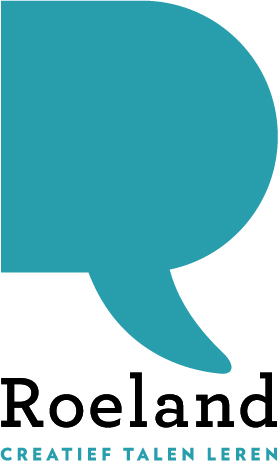 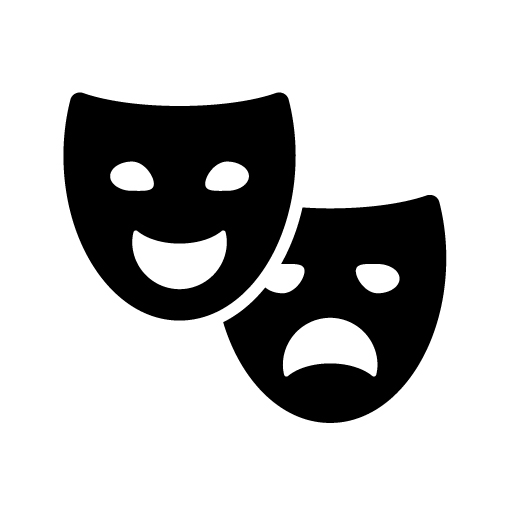 VADEMECUM ARTSCÈNE FRANÇAIS- - - - - - - - - - - - - - - - - - - - - - - -  DOELSTELLINGEN PROJECT- - - - - - - - - - - - - - - - - - - - - - - - - Jongeren via toneel motiveren om een vreemde taal te lerenZe in contact brengen met leeftijdsgenoten uit andere landen en culturen (uitwisseling, verrijking, vriendschap)Ze het plezier laten ontdekken van toneel te spelen, op scène te staan, voor een groep te praten, samen een verhaal op te bouwen- - - - - - - - - - - - - - - - - - - - - - - - - - - - -  DOELPUBLIEK - - - - - - - - - - - - - - - - - - - - - - - - - - - - - -Jongeren uit het secundair (13-18 jaar) voor wie het Frans een vreemde taal isMaximum 15 leerlingen per groep (en 2 begeleiders). Voor grotere groepen kan gezocht worden naar een oplossing. - - - - - - - - - - - - - - - - - - - - - - - - - - - - - -  WAT & HOE - - - - - - - - - - - - - - - - - - - - - - - - - - - - - -De jongeren volgen toneelrepetities op school, gespreid over het schooljaar (oktober-april)Tijdens het Artscène Festival in Gent spelen ze een toneelstuk van max. 40 minuten in het FransGroepen die dit wensen kunnen ook deelnemen aan een buitenlands festival- - - - - - - - - - - - - - - - - - - - - - - - - - - - - - - REPETITIES - - - - - - - - - - - - - - - - - - - - - - - - - - - - - - De leerkracht…Zorgt voor de praktische organisatie van de toneelrepetities op school (zaal, verwarming, materiaal)Neemt actief deel aan de repetities en staat in voor het taalaspectVervangt in geval van nood de animator/regisseurOmkadert zijn/haar groep op het Artscène Festival Deze opdracht vraagt dus van de begeleidende leerkracht een extra aantal uren aanwezigheid die via BPT- uren vergoed kunnen worden.De regisseur… (= de leerkracht zelf, een eigen regisseur of een toneelanimator van Roeland, zie verder)Is tijdens de toneelrepetities op school verantwoordelijk voor het toneelaspectHoudt bij de uitwerking van het toneelstuk rekening met het niveau van de leerlingenZorgt voor een goede rolverdelingCreëert een goede sfeer in de groepOmkadert zijn/haar groep op het Artscène Festival Elk jaar werken we met een thema. Het thema voor dit jaar is:  ‘Un autre monde’. - - - - - - - - - - - - - - - - - - - - - - - - DEELNAMEKOSTEN PROJECT - - - - - - - - - - - - - - - - - - - - - - -A. Begeleiding door Roeland tijdens het jaarLeerkrachten die begeleiding van Roeland wensen, betalen hiervoor 150 €.De begeleiding houdt in:Roeland volgt het project op, bij problemen kun je steeds bij Roeland terechtRoeland komt langs tijdens minstens één van de repetitiesAls leerkracht neem je deel aan minstens 1 vergadering en 1 vorming in Gent B. Begeleiding door Roeland tijdens het jaar + toneelanimatorWerken met een toneelanimator betekent een extra kost, maar is absoluut een meerwaarde op theatraal vlak. Onze animatoren zijn professionelen uit het artistieke milieu (acteurs, regisseurs), die zowel de leerlingen als de leerkrachten heel wat kunnen bijbrengen op creatief vlak.  Wie met een toneelanimator van Roeland wil werken, kan kiezen uit één van volgende formules. De school betaalt 150 € aan Roeland (zie boven). De overige kosten worden door Roeland aan de animator betaald.5 uur advies = 275 € + verplaatsingskosten van de animator10 uur advies = 500 € + verplaatsingskosten van de animatorBegeleiding door Roeland tijdens het jaar (zie punt B.)De animator helpt, indien nodig, met de keuze van de tekst.De animator en leerkracht spreken af wanneer de animator naar de school komt (max. 5 uur of max. 10 uur)De eindverantwoordelijkheid voor het toneelstuk ligt bij de leerkracht. 20 uur ondersteuning = 900 € + verplaatsingskosten van de animator40 uur ondersteuning = 1600 € + verplaatsingskosten van de animatorBegeleiding door Roeland tijdens het jaar (zie punt B.)De animator en de leerkracht kiezen samen de tekst.20 uur ondersteuning: de leerkracht kiest voor een stuk van max. 20 minuten waarbij de animator alle repetities begeleidt OF de leerkracht kiest voor een stuk van max. 40 minuten en neemt zelf de helft van de repetities op zich.40 uur ondersteuning: de leerkracht kiest voor een stuk van max. 40 minuten waarbij de animator alle repetities begeleidt.De leerkracht en animator werken in duo: de animator staat in voor het theatrale aspect en de leerkracht voor het vreemde taalaspect en de algemene organisatie.De eindverantwoordelijkheid voor het toneelstuk ligt bij de leerkracht én de animator. Opmerking:De prijzen voor de verschillende formules zijn richtprijzen. De leerkracht kan in onderling overleg met de animator meer of minder uren aanvragen. De prijs is dan overeen te komen met de animator. De leerkracht en de animator zijn vrij om zelf afspraken te maken over de concrete invulling van hun samenwerking en van de repetities.Indien de school wenst deel te nemen aan het project zonder begeleiding noch animator van Roeland, betaalt de school dus 0€ voor zijn deelname aan het jaarproject.  De school werkt volledig zelfstandig en neemt enkel deel aan het festival. - - - - - - - - - - - - - - - - - - - - - - - - - - - - - - -  FESTIVAL - - - - - - - - - - - - - - - - - - - - - - - - - - - - - - -WAT EN HOEDe leerlingen én begeleiders wonen alle opvoeringen bij en nemen deel aan:De fora waarin er in groep ideeën uitgewisseld worden over de opgevoerde stukkenDe workshops (6uren)De redactie van één review voor het festivalkrantjeDe slotfuifElke groep krijgt tijdens het festival ongeveer 30 minuten repetitietijd. Aan het festival nemen ook buitenlandse groepen deel.WANNEERFestival Artsène français: donderdag 29 april t.e.m. zaterdag 1 mei 2021De Vlaamse groepen worden op donderdag verwacht rond 11u30.De groepen vertrekken na de slotfuif op zaterdagavond of op zondagochtend.WAAR?Theater Tinnenpot ∞ Tinnenpotstraat 21 ∞ 9000 GentAlle activiteiten vinden plaats in en rond theater Tinnenpot.Er zijn twee theaterzalen: een klassieke theaterzaal en een zaal waarbij het publiek in een halve  cirkel rond het podium zit. Beide zalen zijn voorzien van een professionele licht- en geluidsinstallatie.De projectcoördinator van Roeland beslist zelf welke voorstelling in welke zaal doorgaat (in functie van het programma,  de repetities en in de mate van het mogelijke de voorkeuren van de groepen).SLAPEN EN ETENRoeland voorziet voor de groepen die dit wensen logement in een jeugdherberg of hotel in de buurt van theater Tinnenpot. Roeland wijst de groepen zelf aan de verschillende hotels toe.Om de kamers optimaal te benutten, behoudt Roeland zich het recht om jongeren / begeleiders van verschillende scholen / nationaliteiten op 1 kamer te logeren. Het ontbijt wordt door de jeugdherberg / het hotel verzorgd. Roeland voorziet tijdens het festival ’s middags een broodjeslunch en ’s avonds een warme maaltijd in een eetgelegenheid in de buurt. Speciale noden (vegetariërs, allergieën) kunnen doorgegeven worden op het scholenplatform.VERZEKERINGWie deelneemt aan het festival (leerlingen, leerkrachten, animatoren) moet persoonlijk verzekerd zijn tegen ziekte en ongevallen.De leerkracht heeft tijdens het festival de geldige verzekeringspapieren van de leerlingen bij zich.- - - - - - - - - - - - - - - - - - - - - -  DEELNAMEKOSTEN  FESTIVAL - - - - - - - - - - - - - - - - - - - - - - - - Festival + maaltijden (geen overnachting)			  70 € p.p.Festival + maaltijden + 2 overnachtingen met ontbijt		125 € p.p.Festival + maaltijden + 3 overnachtingen met ontbijt		152 € p.p.Festival + maaltijden + 4 overnachtingen met ontbijt		180 € p.p.In de festivalkost is inbegrepen: gebruik van de theaterzalen, deelname aan de theaterworkshops, animaties en fora, broodjeslunch, warme maaltijd ‘s avonds, slotfuif (drankjes    niet inbegrepen!), overnachtingen. De school regelt zelf het vervoer van de groep naar het festival.Maximum 15 leerlingen per groep (en 2 begeleiders): elke extra persoon betaalt een meerprijs van 50 euro op de kost per persoon. Leerkrachten die tijdens het jaar geen begeleiding van Roeland wensen, betalen enkel de kostprijs voor deelname aan het festival.BIJKOMENDE INFODe school is vrij om te bepalen welke kosten ze doorrekent aan de leerlingen.De school kan subsidies aanvragen bij Dynamo (Canon Cultuurcel).De kostprijs die wordt aangerekend, dekt maar een deel van de kosten. Roeland neemt het overige   deel voor haar rekening.BETALINGSVOORWAARDENDe begeleidingskost van 200 euro moet betaald worden voor 31 oktober. Roeland stuurt hiervoor een factuur.50% van de festivalkosten moet betaald worden voor 31 januari. In geval van annulering wordt het voorschot niet terugbetaald.De resterende kosten moeten worden betaald voor 31 maart. Indien na het opsturen van de slotfactuur nog deelnemers zouden afvallen, dan worden die niet meer in mindering gebracht.Zodra de volledige som betaald is, beschouwt Roeland de deelnemerslijst (leerlingen én begeleiders) als definitief.- - - - - - - - - - - - - - - - - - - - - - - - -  -  CONTACT & INFO - - - - - - - - - - - - - - - - - - - - - - - - - - - -  Roeland verwacht de leerkrachten op de startvergadering in oktober/november en op de evaluatie in mei.De projectverantwoordelijke van Roeland volgt het verloop van het project op (via mail, telefoon of een bezoek) en bezorgt de leerkrachten in de aanloop naar het festival alle nodige informatie via mail.Projectcoördinator Artscène français: Barbara Eichperger (barbara@roeland.be)Inschrijven voor het project kan door een profiel aan te maken op scholen.roeland.be en het project ‘Artscène’ te boeken. - - - - - - - - - - - - - - - - - - - - DEELNAME AAN EEN  BUITENLANDS FESTIVAL - - - - - -- - - - - - - - Roeland maakt deel uit van het internationaal netwerk ‘ARTDRALA’. Hierdoor kunnen de scholen die deelnemen aan Artscène français deelnemen aan een festival in het buitenland.Deze fantastische ervaring is een echte meerwaarde voor uw leerlingen! De reis- en deelnamekosten van de animator worden door Roeland gedragen. Data van de festivals vindt u hier http://www.artdrala.eu/calendrier-des-festivalsIndien u interesse hebt om naar het buitenland te vertrekken, gelieve eerst contact op te nemen met barbara@roeland.be.